KIRKLEES COUNCIL	HIGHWAYS ACT 1980 – SECTION 90 A-F	LEES HALL ROAD and FORGE LANE, THORNHILL LEESNOTICE IS HEREBY GIVEN that Kirklees Council propose to introduce road humps at the following locations on Lees Hall Road and Forge Lane, Thornhill LeesFeature 1 – Road hump on Lees Hall Road from a point 9 metres North West of the projected North Western kerbline of Forge Lane, for 9 metres North Westwards.Feature 2 - Road hump on Forge Lane from a point 19 metres North East of the projected North Eastern kerbline of Lees Hall Road, for 9 metres North Eastwards.Feature 3 – Road hump on Lees Hall Road from a point 26 metres North West of the projected Western kerbline of Brewery Lane, for 9 metres North Westwards.Feature 4 - Road hump on Lees Hall Road from a point 12 metres South East of the projected Eastern kerbline of Brewery Lane, for 9 metres South Eastwards.These road humps will be flat top, 75mm high, have ramps 1.5 metres in length with gradients of 1:20 and will span the carriageway with a gap of 0.3 metres from either kerb.Feature 5 – Road hump on Lees Hall Road from a point 16 metres South East of the projected South Eastern kerbline of Forge Lane, for 9 metres South Eastwards.This road hump will be flat top, 75mm high, have ramps 1.5 metres in length with gradients of 1:20 and will span the carriageway from kerb to kerb.A copy of the plan showing the locations (and precise dimensions) of the proposed installations may be inspected during normal office hours at:-1.	Reception, Streetscene Service, Flint Street, Fartown, Huddersfield;Customer Service Centre, Civic Centre , Huddersfield;Dewsbury Library, Dewsbury Retail Park, Railway Street, Dewsbury, WF12 8EQ;Or web address: http://www.kirklees.gov.uk/trafficregulation. If you wish to object to the proposals you should send the grounds for your objection in writing to reach the undersigned by not later than 4th January 2018 quoting reference DEV/JE/D126-171.Dated 1st December 2017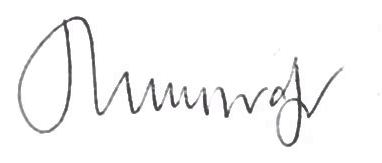 Julie Muscroft                     Service Director – Legal Governance and CommissioningKirklees CouncilLegal ServicesSecond FloorHigh Street BuildingsHigh StreetHuddersfield, HD1 2ND